ПОЯСНИТЕЛЬНАЯ ЗАПИСКА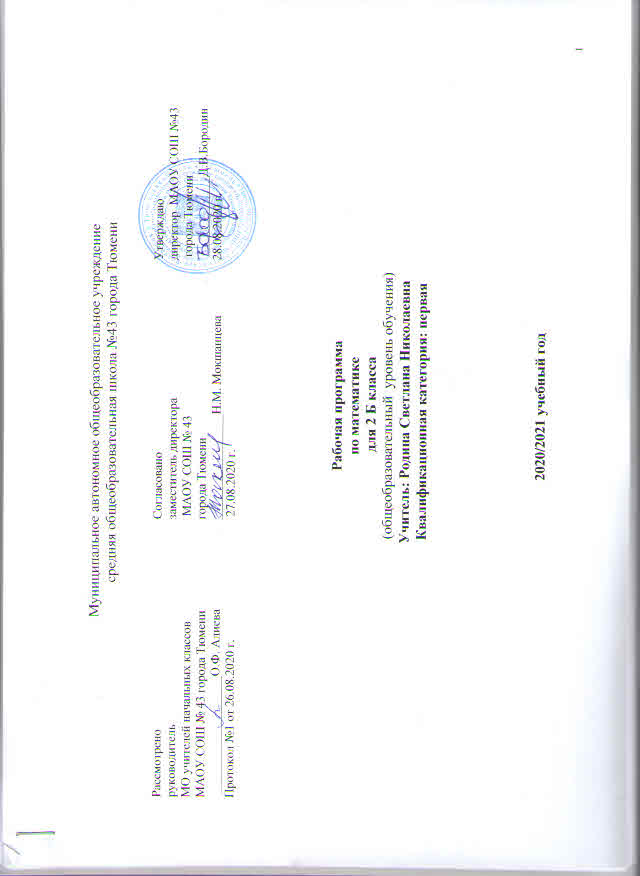      Рабочая программа по предмету «Математика» для 2 класса составлена на основе федерального закона от 29.12.2012 г № 273- ФЗ «ОБ образовании в Российской Федерации» в соответствии с требованиями Федерального государственного образовательного стандарта начального общего образования (приказ от 06.10.2009 г № 373 «Об утверждении и введении в действие федерального государственного образовательного стандарта начального общего образования ), на основе основной образовательной программы начального общего образования, согласно учебному плану МАОУ СОШ № 43 города Тюмени на 2020-2021 учебный год, с использованием методического комплекта «Школа России» для 2 класса.Основными целями начального обучения математике являются:Математическое развитие младших школьников.Формирование системы начальных математических знаний. Воспитание интереса к математике, к умственной деятельности.Программа определяет ряд задач, решение которых направлено на достижение основных целей начального математического образования:- формирование элементов самостоятельной интеллектуальной деятельности на основе овладения несложными математическими методами познания окружающего мира (умений устанавливать, описывать, моделировать и объяснять количественные и пространственные отношения); - развитие основ логического, знаково-символического и алгоритмического мышления;- развитие пространственного воображения;- развитие математической речи;- формирование системы начальных математических знаний и умений их применять для решения учебно-познавательных и    практических задач;- формирование умения вести поиск информации и работать с ней;- формирование первоначальных представлений о компьютерной грамотности;- развитие познавательных способностей;- воспитание стремления к расширению математических знаний; -формирование критичности мышления;- развитие умений аргументировано обосновывать и отстаивать высказанное суждение, оценивать и принимать суждения других.Решение названных задач обеспечит осознание младшими школьниками универсальности математических способов познания мира, усвоение начальных математических знаний, связей математики с окружающей действительностью и с другими школьными предметами, а также личностную заинтересованность в расширении математических знаний.ОБЩАЯ ХАРАКТЕРИСТИКА ПРЕДМЕТАОбучение математике является важнейшей составляющей начального общего образования. Этот предмет играет важную роль в формировании у младших школьников умения учиться.Начальное обучение математике закладывает основы для формирования приемов умственной деятельности: школьники учатся проводить анализ, сравнение, классификацию объектов, устанавливать причинно-следственные связи, закономерности, выстраивать логические цепочки рассуждений. Изучая математику, они усваивают определенные обобщенные знания и способы действий. Универсальные математические способы познания способствуют целостному восприятию мира, позволяют выстраивать модели его отдельных процессов и явлений, а также являются основой формирования универсальных учебных действий. Универсальные учебные действия обеспечивают усвоение предметных знаний и интеллектуальное развитие учащихся, формируют способность к самостоятельному поиску и усвоению новой информации, новых знаний и способов действий, что составляет основу умения учиться.Усвоенные в начальном курсе математики знания и способы действий необходимы не только для дальнейшего успешного изучения математики и других школьных дисциплин, но и для решения многих практических задач во взрослой жизни. Начальный курс математики является курсом интегрированным: в нем объединен арифметический, геометрический и алгебраический материал. Содержание обучения представлено в программе разделами: «Числа и величины», «Арифметические действия», «Текстовые задачи», «Пространственные отношения. Геометрические фигуры», «Геометрические величины», «Работа с информацией».Арифметическим ядром программы является учебный материал, который, с одной стороны, представляет основы математической науки, а, с другой, — содержание, отобранное и проверенное многолетней педагогической практикой, подтвердившей необходимость его изучения в начальной школе для успешного продолжения образования.Основа арифметического содержания - представления о натуральном числе и нуле, арифметические действия (сложение, вычитание, умножение и деление). На уроках математики у младших школьников будут сформированы представления о числе как результате счета, о принципе образования, записи и сравнения целых неотрицательных чисел. Учащиеся будут учиться выполнять устно и письменно арифметические действия с целыми неотрицательными числами в пределах миллиона; узнают, как связаны между собой компоненты и результаты арифметических действий; научатся находить неизвестный компонент арифметического действия по известным компонентам; усвоят связи между сложением и вычитанием, умножением и делением; освоят различные приемы проверки выполненных вычислений. Младшие школьники познакомятся с калькулятором и научатся пользоваться им при выполнении некоторых вычислений, в частности, при проверке результатов арифметических действий с многозначными числами. Программа предусматривает ознакомление с величинами (длина, площадь, масса, вместимость, время), их измерением, с единицами измерения однородных величин и соотношениями между ними.Важной особенностью программы является включение в нее элементов алгебраической пропедевтики (выражения с буквой, уравнения и их решение). Как показывает многолетняя школьная практика, такой материал в начальном курсе математики позволяет повысить уровень формируемых обобщений, способствует более глубокому осознанию взаимосвязей между компонентами и результатом арифметических действий, расширяет основу для восприятия функциональной зависимости между величинами, обеспечивает готовность выпускников начальных классов к дальнейшему освоению алгебраического содержания.Особое место в содержании начального математического образования занимают текстовые задачи. Работа с ними в данном курсе имеет свою специфику и требует более детального рассмотрения.Система подбора задач, определение времени и последовательности введения задач того или иного вида обеспечивают благоприятные условия для сопоставления, сравнения, противопоставления задач, сходных в том или ином отношении, а также для рассмотрения взаимообратных задач. При таком подходе дети с самого начала приучаются проводить анализ задачи, устанавливая связь между данными и искомым, и осознано выбирать правильное действие для ее решения. Решение некоторых задач основано на моделировании описанных в них взаимосвязей между данными и искомым.Решение текстовых задач связано с формированием целого ряда умений: осознанно читать и анализировать содержание задачи (что известно и что неизвестно, что можно узнать по данному условию и что нужно знать для ответа на вопрос задачи); моделировать представленную в тексте ситуацию, видеть различные способы решения задачи и сознательно выбирать наиболее рациональные; составлять план решения, обосновывая выбор каждого арифметического действия; записывать решение (на первых порах - по действиям, а в дальнейшем — составлять выражение); производить необходимые вычисления; устно давать полный ответ на вопрос задачи и проверять правильность ее решения; самостоятельно составлять задачи.Работа с текстовыми задачами оказывает большое влияние на развитие у детей воображения, логического мышления, речи. Решение задач укрепляет связь обучения с жизнью, углубляет понимание практического значения математических знаний, пробуждает у учащихся интерес к математике и усиливает мотивацию к ее изучению. Сюжетное содержание текстовых задач, связанное, как правило, с жизнью семьи, класса, школы, событиями в стране, городе или селе, знакомит детей с разными сторонами окружающей действительности, способствует их духовно-нравственному развитию и воспитанию: формирует чувство гордости за свою Родину, уважительное отношение к семейным ценностям, бережное отношение к окружающему миру, природе, духовным ценностям; развивает интерес к занятиям в различных кружках и спортивных секциях; формирует установку на здоровый образ жизни. При решении текстовых задач используется и совершенствуется знание основных математических понятий, отношений, взаимосвязей и закономерностей. Работа с текстовыми задачами способствует осознанию смысла арифметических действий и математических отношений, пониманию взаимосвязи между компонентами и результатами действий; осознанному использованию действий. Программа включает рассмотрение пространственных отношений между объектами, ознакомление с различными геометрическими фигурами и геометрическими величинами. Учащиеся научатся распознавать и изображать точку, прямую и кривую линии, отрезок, луч, угол, ломаную, многоугольник, различать окружность и круг. Они овладеют навыками работы с измерительными и чертежными инструментами (линейка, чертежный угольник, циркуль). В содержание включено знакомство с простейшими геометрическими телами: шаром, кубом, пирамидой. Изучение геометрического содержания создает условия для развития пространственного воображения детей и закладывает фундамент успешного изучения систематического курса геометрии в основной школе.Программой предусмотрено целенаправленное формирование совокупности умений работать с информацией. Эти умения формируются как на уроках, так и во внеурочной деятельности - на факультативных и кружковых занятиях. Освоение содержания курса связано не только с поиском, обработкой, представлением новой информации, но и созданием информационных объектов: стенгазет, книг, справочников. Новые информационные объекты создаются в основном в рамках проектной деятельности. Проектная деятельность позволяет закрепить, расширить и углубить полученные на уроках знания; создает условия для творческого развития детей, формирования позитивной самооценки, навыков совместной деятельности со взрослыми и сверстниками, умений сотрудничать друг с другом, совместно планировать свои действия и реализовывать планы, вести поиск и систематизировать нужную информацию.Предметное содержание программы направлено на последовательное формирование и отработку универсальных учебных действий, развитие логического и алгоритмического мышления, пространственного воображения и математической речи. Большое внимание в программе уделяется формированию умений сравнивать математические объекты (числа, числовые выражения, различные величины, геометрические фигуры и т.д.), выделять их существенные признаки и свойства, проводить на этой основе классификацию, анализировать различные задачи, моделировать процессы и ситуации, отражающие смысл арифметических действий, а также отношения и взаимосвязи между величинами; формулировать выводы, делать обобщения, переносить освоенные способы действий в измененные условия.Знание и понимание математических отношений и взаимозависимостей между различными объектами (соотношение целого и части, пропорциональные зависимости величин, взаимное расположение объектов в пространстве и др.), их обобщение и распространение на расширенную область приложений выступают как средство познания закономерностей, происходящих в природе и в обществе. Это стимулирует развитие познавательного интереса школьника, стремление к постоянному расширению знаний, совершенствованию освоенных способов действий.Изучение математики способствует развитию алгоритмического мышления младших школьников. Программа предусматривает формирование умений действовать по предложенному алгоритму, самостоятельно составлять план действий и следовать ему при решении учебных и практических задач, осуществлять поиск нужной информации, дополнять ею решаемую задачу, делать прикидку и оценивать реальность предполагаемого результата. Развитие алгоритмического мышления послужит базой для успешного овладения компьютерной грамотностью.В процессе освоения программного материала младшие школьники знакомятся с языком математики, осваивают некоторые математические термины, учатся читать математический текст, высказывать суждения с использованием математических терминов и понятий, задавать вопросы по ходу выполнения заданий, обосновывать правильность выполненных действий, характеризовать результаты своего учебного труда и свои достижения в изучении этого предмета.Овладение математическим языком, усвоенные алгоритмы выполнения действий, умения строить планы решения различных задач и прогнозировать результат являются основой для формирования умений рассуждать, обосновывать свою точку зрения, аргументировано подтверждать или опровергать истинность высказанного предположения. Освоение математического содержания создает условия для повышения логической культуры и совершенствования коммуникативной деятельности учащихся. Содержание программы предоставляет значительные возможности для развития умений работать в паре или в группе. Формированию умений распределять роли и обязанности, сотрудничать и согласовывать свои действия с действиями одноклассников, оценивать собственные действия и действия отдельных учеников (пар, групп) в большой степени способствует содержание, связанное с поиском и сбором информации. Программа ориентирована на формирование умений использовать полученные знания для самостоятельного поиска новых знаний, для решения задач, возникающих в процессе различных видов деятельности, в том числе и в ходе изучения других школьных дисциплин.Математические знания и представления о числах, величинах, геометрических фигурах лежат в основе формирования общей картины мира и познания законов его развития. Именно эти знания и представления необходимы для целостного восприятия объектов и явлений природы, многочисленных памятников культуры, сокровищ искусства. Обучение младших школьников математике на основе данной программы способствует развитию и совершенствованию основных познавательных процессов (включая воображение и мышление, память и речь). Дети научатся не только самостоятельно решать поставленные задачи математическими способами, но и описывать на языке математики выполненные действия и их результаты, планировать, контролировать и оценивать способы действий и сами действия, делать выводы и обобщения, доказывать их правильность. Освоение курса обеспечивает развитие творческих способностей, формирует интерес к математическим знаниям и потребность в их расширении, способствует продвижению учащихся начальных классов в познании окружающего мира.Содержание курса имеет концентрическое строение, отражающее последовательное расширение области чисел. Такая структура позволяет соблюдать необходимую постепенность в нарастании сложности учебного материала, создает хорошие условия для углубления формируемых знаний, отработки умений и навыков, для увеличения степени самостоятельности (при освоении новых знаний, проведении обобщений, формулировании выводов), для постоянного совершенствования универсальных учебных действий.Структура содержания определяет такую последовательность изучения учебного материала, которая обеспечивает не только формирование осознанных и прочных, во многих случаях доведенных до автоматизма, навыков вычислений, но и доступное для младших школьников обобщение учебного материала, понимание общих принципов и законов, лежащих в основе изучаемых математических фактов, осознание связей между рассматриваемыми явлениями. Сближенное во времени изучение связанных между собой понятий, действий, задач дает возможность сопоставлять, сравнивать, противопоставлять их в учебном процессе, выявлять сходства и различия в рассматриваемых фактах. МЕСТО КУРСА В УЧЕБНОМ ПЛАНЕНа изучение математики во 2 классе  отводится по 4 ч в неделю. Курс рассчитан на  136 ч (34 учебные недели).ЦЕННОСТНЫЕ ОРИЕНТИРЫ СОДЕРЖАНИЯ ПРЕДМЕТАЗа последние десятилетия в обществе произошли кардинальные изменения в представлении о целях образования и путях их реализации. От признания знаний, умений и навыков как основных итогов образования произошёл переход к пониманию обучения как процесса подготовки обучающихся к реальной жизни, готовности к тому, чтобы занять активную позицию, успешно решать жизненные задачи, уметь сотрудничать и работать в группе, быть готовым к быстрому переучиванию в ответ на обновление знаний и требования рынка труда.Ценностные ориентиры начального образования конкретизируют личностный, социальный и государственный заказ системе образования, выраженный в Требованиях к результатам освоения основной образовательной программы, и отражают следующие целевые установки системы начального общего образования:·формирование основ гражданской идентичности личности на базе:— чувства сопричастности и гордости за свою Родину, народ и историю, осознания ответственности человека за благосостояние общества;— восприятия мира как единого и целостного при разнообразии культур, национальностей, религий; уважения истории и культуры каждого народа;·формирование психологических условий развития общения, сотрудничества на основе:— доброжелательности, доверия и внимания к людям, готовности к сотрудничеству и дружбе, оказанию помощи тем, кто в ней нуждается;— уважения к окружающим — умения слушать и слышать партнёра, признавать право каждого на собственное мнение и принимать решения с учётом позиций всех участников;·развитие ценностно-смысловой сферы личности на основе общечеловеческих принципов нравственности и гуманизма:– принятия и уважения ценностей семьи и образовательного учреждения, коллектива и общества и стремления следовать им;– ориентации в нравственном содержании и смысле как собственных поступков, так и поступков окружающих людей, развития этических чувств (стыда, вины, совести) как регуляторов морального поведения;– формирования эстетических чувств и чувства прекрасного через знакомство с национальной, отечественной и мировой художественной культурой;·развитие умения учиться как первого шага к самообразованию и самовоспитанию, а именно:– развитие широких познавательных интересов, инициативы и любознательности, мотивов познания и творчества;– формирование умения учиться и способности к организации своей деятельности (планированию, контролю, оценке);·развитие самостоятельности, инициативы и ответственности личности как условия её самоактуализации:– формирование самоуважения и эмоционально-положительного отношения к себе, готовности открыто выражать и отстаивать свою позицию, критичности к своим поступкам и умения адекватно их оценивать;– развитие готовности к самостоятельным поступкам и действиям, ответственности за их результаты;– формирование целеустремлённости и настойчивости в достижении целей, готовности к преодолению трудностей и жизненного оптимизма;– формирование умения противостоять действиям и влияниям, представляющим угрозу жизни, здоровью, безопасности личности и общества, в пределах своих возможностей, в частности проявлять избирательность к информации, уважать частную жизнь и результаты труда других людей.Реализация ценностных ориентиров общего образования в единстве процессов обучения и воспитания, познавательного и личностного развития обучающихся на основе формирования общих учебных умений, обобщённых способов действия обеспечивает высокую эффективность решения жизненных задач и возможность саморазвития обучающихся.ЛИЧНОСТНЫЕ, МЕТАПРЕДМЕТНЫЕ И ПРЕДМЕТНЫЕ РЕЗУЛЬТАТЫ  ИЗУЧЕНИЯ ПРЕДМЕТАЛичностными результатами изучения предметно-методического курса «Математика» во 2-м классе является формирование следующих умений: Самостоятельно определять и высказывать самые простые, общие для всех людей правила поведения при совместной работе и сотрудничестве (этические нормы).В предложенных педагогом ситуациях общения и сотрудничества, опираясь на общие для всех простые правила поведения, самостоятельно  делать выбор, какой поступок совершить.           Метапредметными результатами изучения курса «Математика» во 2-м классе являются формирование следующих универсальных учебных действий. Регулятивные УУД:Определять цель деятельности на уроке с помощью учителя и самостоятельно. Учиться совместно с учителем обнаруживать и формулировать учебную проблему совместно с учителем Учиться планировать учебную деятельность на уроке. Высказывать свою версию, пытаться предлагать способ её проверки. Работая по предложенному плану, использовать необходимые средства (учебник, простейшие приборы и инструменты).Определять успешность выполнения своего задания в диалоге с учителем.Познавательные УУД:Ориентироваться в своей системе знаний: понимать, что нужна  дополнительная информация (знания) для решения учебной  задачи в один шаг.Делать предварительный отбор источников информации для  решения учебной задачи. Добывать новые знания: находить необходимую информацию как в учебнике, так и в предложенных учителем  словарях и энциклопедиях Добывать новые знания: извлекать информацию, представленную в разных формах (текст, таблица, схема, иллюстрация и др.).Перерабатывать полученную информацию: наблюдать и делать  самостоятельные  выводы.Коммуникативные УУД:Донести свою позицию до других: оформлять свою мысль в устной и письменной речи (на уровне одного предложения или небольшого текста).Слушать и понимать речь других.Вступать в беседу на уроке и в жизни. Совместно договариваться о  правилах общения и поведения в школе и следовать им.         Предметными результатами изучения курса «Математика» во 2-м классе являются формирование следующих уменийУчащиеся должны уметь:использовать при выполнении заданий названия и последовательность чисел от 1 до 100; использовать при вычислениях на уровне навыка знание табличных случаев сложения однозначных чисел и  соответствующих им случаев вычитания в пределах 20;использовать при выполнении арифметических действий названия и обозначения операций умножения и деления;осознанно следовать алгоритму выполнения действий в выражениях со скобками и без них;использовать в речи названия единиц измерения длины, объёма: метр, дециметр, сантиметр, килограмм;читать, записывать и сравнивать числа в пределах 100;осознанно следовать  алгоритмам устного и письменного сложения и вычитания чисел в пределах 100;решать задачи в 1-2 действия на сложение и вычитание и простые задачи:а) раскрывающие смысл действий сложения, вычитания, умножения и деления;б) использующие понятия «увеличить в (на)...», «уменьшить в (на)...»;в) на разностное и кратное сравнение;измерять длину данного отрезка, чертить отрезок данной длины;узнавать и называть плоские углы: прямой, тупой и острый;узнавать и называть плоские геометрические фигуры: треугольник, четырёхугольник, пятиугольник, шестиугольник, многоугольник; выделять из множества четырёхугольников прямоугольники, из множества прямоугольников – квадраты;находить периметр многоугольника (треугольника, четырёхугольника).СОДЕРЖАНИЕ КУРСА.Числа и величины.Счёт предметов. Образование, название и запись чисел от 0 до 100. Десятичные единицы счёта. Разряды и классы. Представление двузначных чисел в виде суммы разрядных слагаемых. Сравнение и упорядочение чисел, знаки сравнения.Измерение величин. Единицы измерения величин: деньги (рубль, копейка); время (минута, час). Соотношения между единицами измерения однородных величин. Сравнение и упорядочение однородных величин.Арифметические действия.Сложение, вычитание, умножение и деление. Знаки действий. Названия компонентов и результатов арифметических действий. Таблица сложения. Таблица умножения. Взаимосвязь арифметических действий (сложения и вычитания, сложения и умножения, умножения и деления). Нахождение неизвестного компонента арифметического действия. Переместительное свойство сложения и умножения. Числовые выражения. Порядок выполнения действий в числовых выражениях со скобками и без скобок. Нахождение значения числового выражения. Использование свойств арифметических действий и правил о порядке выполнения действий в числовых выражениях. Алгоритмы письменного сложения и вычитания двузначных чисел. Способы проверки правильности вычислений (обратные действия, взаимосвязь компонентов и результатов действий). Элементы алгебраической пропедевтики. Выражения с одной переменной вида а ± 28,8 • Ь, с : 2, вычисление их значений при заданных значениях входящих в них букв. Уравнение. Решение уравнений (подбором значения неизвестного, на основе соотношений между целым и частью, на основе взаимосвязей между компонентами и результатами арифметических действий).Работа с текстовыми задачами.Задача. Структура задачи. Решение текстовых задач арифметическим способом. Планирование хода решения задач.Текстовые задачи, раскрывающие смысл арифметических действий (сложение, вычитание, умножение и деление). Текстовые задачи, содержащие отношения «больше на (в) ...», «меньше на (в) ...». Текстовые задачи, содержащие зависимости, характеризующие расчёт стоимости товара (цена, количество, общая стоимость товара). Задачи на определение начала, конца и продолжительности события.Решение задач разными способами.Представление текста задачи в виде: рисунка, схематического рисунка, схематического чертежа, краткой записи, таблицы.Пространственные отношения. Геометрические фигуры. Распознавание и изображение геометрических фигур: точка, линия (прямая, кривая), отрезок, луч, угол, ломаная, многоугольник (треугольник, четырёхугольник, прямоугольник, квадрат). Свойства сторон прямоугольника.Виды треугольников по углам: прямоугольный, тупоугольный, остроугольный. Виды треугольников по соотношению длин сторон: разносторонний, равнобедренный (равносторонний). Использование чертёжных инструментов (линейка, угольник) для выполнения построений. Геометрические формы в окружающем мире. Распознавание и называние геометрических ;л: куб, пирамида, шар.Геометрические величины. Геометрические величины и их измерение. Длина. Единицы длины (миллиметр, метр). Соотношения между единицами длины. Перевод одних единиц длины в другие. Измерение длины отрезка и построение отрезка заданной длины. Периметр. Вычисление периметра многоугольника, том числе периметра прямоугольника (квадрата).Календарно-тематическое планирование по математике 2 классМАТЕРИАЛЬНО-ТЕХНИЧЕСКОЕ ОБЕСПЕЧЕНИЕУчебно-методический комплект:Моро М.И. Математика: учебник для 2 класса: в 2 частях / М.И. Моро, М.А. Бантова. – М.: Просвещение, 2012Моро М.И. Тетрадь по математике для 2 класса: в 2 частях / М.И. Моро, М.А. Бантова. – М.: Просвещение, 2012Демонстрационные пособия.Объекты, предназначенные для демонстрации счёта: от 1 до 10; от 1 до 20; от 1 до 100Наглядные пособия для изучения состава чисел (в том числе числовые карточки и знаки отношений).Демонстрационные измерительные инструменты и приспособления (размеченные и неразмеченные линейки, циркули, наборы угольников, мерки).Демонстрационные пособия для изучения геометрических фигур: модели геометрических фигур и тел, развёртки геометрических тел.Учебно-практическое оборудованиеОбъекты (предметы для счёта).Пособия для изучения состава чисел.Пособия для изучения геометрических величин, фигур, тел. ЛИСТ ВНЕСЕНИЙ ИЗМЕНЕНИЙ И ДОПОЛНЕНИЙ№. п/пДата Дата Тема урокаТема урокаОсновные виды учебной деятельностиОсновные виды учебной деятельностиПонятияПонятияПланируемые результаты (в соответствии с ФГОС)Планируемые результаты (в соответствии с ФГОС)Планируемые результаты (в соответствии с ФГОС)№. п/ппланфактТема урокаТема урокаОсновные виды учебной деятельностиОсновные виды учебной деятельностиПредметные результатыМетапредметные результатыЛичностныерезультатыЧисла от 1 до 100. Нумерация (18 ч.)Числа от 1 до 100. Нумерация (18 ч.)Числа от 1 до 100. Нумерация (18 ч.)Числа от 1 до 100. Нумерация (18 ч.)Числа от 1 до 100. Нумерация (18 ч.)Числа от 1 до 100. Нумерация (18 ч.)Числа от 1 до 100. Нумерация (18 ч.)Числа от 1 до 100. Нумерация (18 ч.)Числа от 1 до 100. Нумерация (18 ч.)Числа от 1 до 100. Нумерация (18 ч.)Числа от 1 до 100. Нумерация (18 ч.)Числа от 1 до 100. Нумерация (18 ч.)  1. 2.09Числа от 1 до 20Числа от 1 до 20Совершенствовать умения решать простые и составные задачи, отработка навыков табличного сложения и вычитания.Состав чиселСостав чиселВычислительные навыки в пределах 10Вычислительные навыки в пределах 10Регулятивные : применять установленные правила в планировании деятельности.Познавательные: моделировать способ действий, удерживать учебную задачу.Коммуникативные : умение слушать, задавать вопросы.Адекватная мотивация учебной деятельности  2.3.09 Числа от 1 до 20 Числа от 1 до 20Развитие вычислительных навыков и умения решать простые и составные задачи, совершенствование навыков табличного сложения и вычитания.Состав чиселСостав чиселВычислительные навыки в пределах 10Вычислительные навыки в пределах 10Регулятивные : применять установленные правила в планировании деятельности.Познавательные: моделировать способ действий, удерживать учебную задачу.Коммуникативные : умение слушать, задавать вопросы.Адекватная мотивация учебной деятельности  3. 4.09Десятки. Счет десятками до 100Десятки. Счет десятками до 100Совершенствование вычислительных навыков и умения решать задачи, исследовать процесс образования чисел состоящих из десятков,  названия этих чисел.ДесятьДвадцать ТридцатьСорокПятьдесятШестьдесятСемьдесятВосемьдесятДевяносто СтоДесятьДвадцать ТридцатьСорокПятьдесятШестьдесятСемьдесятВосемьдесятДевяносто СтоУметь считать десятки как простые единицыУметь считать десятки как простые единицыРегулятивные :  принимать и сохранять учебную задачу.Познавательные: строить логическое рассуждение.Коммуникативные : умение слушать собеседникаАдекватная мотивация учебной деятельности.Умение создавать спокойную атмосферу на уроке, не создавать конфликтов.  4. 8.09Числа от 11 до 100. Образование чиселЧисла от 11 до 100. Образование чиселСовершенствовать вычислительные навыки, создавать мысленную модель образования чисел из десятков и единиц.Названия чисел от 11 до 100Названия чисел от 11 до 100Знать образование чисел из десятков и единицЗнать образование чисел из десятков и единицРегулятивные :  принимать и сохранять учебную задачу.Познавательные: строить логическое рассуждение.Коммуникативные : умение слушать собеседникаАдекватная мотивация учебного материала  5. 9.09Числа от 11 до 100. Поместное значение цифрЧисла от 11 до 100. Поместное значение цифрСовершенствовать вычислительные навыки, умение сравнивать именованные числа,  записывать и читать числа от 21 до 99, определять поместное значение цифр.Числа от 21 до 100Числа от 21 до 100Уметь записывать и читать числа от 21 до 99Уметь записывать и читать числа от 21 до 99Регулятивные :  принимать и сохранять учебную задачу.Познавательные: строить логическое рассуждение.Коммуникативные : умение слушать собеседникаАдекватная мотивация учебной деятельности.Умение создавать спокойную атмосферу на уроке, не создавать конфликтов.  6. 10.09Однозначные и двузначные числаОднозначные и двузначные числаСравнить новые математические понятия: "однозначные и двузначные числа"; совершенствовать знания десятичного состава чисел и умения записывать числа.Однозначные числаДвузначные числаОднозначные числаДвузначные числаОпределять поместное значение цифр, знать математические понятия  «однозначные» и «двузначные» числаОпределять поместное значение цифр, знать математические понятия  «однозначные» и «двузначные» числаРегулятивные :  ставить и формулировать в сотрудничестве с учителем учебную задачу, создать алгоритм деятельности при решении учебной проблемы.Познавательные: извлекать необходимую информацию.Коммуникативные : формулировать свое мнение, уметь обращаться за помощью.Адекватная мотивация. Установление связи между целью учебной деятельности и ее мотивацией.  7.  8.11.0915.09 Миллиметр.  Миллиметр. Сравнить новую единицу измерения длины – миллиметр – с ранее изученными, найти взаимосвязь между соотношениями единиц измерения длин, совершенствовать умения работать с линейкой.Миллиметр Миллиметр Выполнять чертеж в новой единице, уметь преобразовывать в более крупные единицыВыполнять чертеж в новой единице, уметь преобразовывать в более крупные единицыРегулятивные : применять установленные правила в планировании деятельности.Познавательные: моделировать способ действий, удерживать учебную задачу.Коммуникативные : умение слушать, задавать вопросы.Мотивация учебной деятельности, принятие образа «хорошего» ученика.  9. 16.09Контрольная работа № 1 по теме «Числа от 1 до 100. Нумерация»Контрольная работа № 1 по теме «Числа от 1 до 100. Нумерация»Использовать полученные знания при решении текстовых задач арифметическим способом, сложении и вычитании чисел в пределах 100.Уметь решать простые задачи, считать в пределах 10Уметь решать простые задачи, считать в пределах 10Регулятивные: различать способ деятельности и результат.Познавательные:  удерживать учебную задачуКоммуникативные: строить понятные для партнера высказывания, умение слушать собеседника.Готовность следовать нормам здоровьесберегающего поведения  10. 17.09Анализ контрольной работы. Наименьшее трехзначное число. СотняАнализ контрольной работы. Наименьшее трехзначное число. СотняАнализировать свою работу и работу одноклассников. Использовать полученные знания для исправления ошибок в коллективном и частном порядке.Сотня Сотня Уметь определять десятичный состав чиселУметь определять десятичный состав чиселРегулятивные :  принимать и сохранять учебную задачу.Познавательные: строить логическое рассуждение.Коммуникативные : умение слушать собеседникаГотовность следовать нормам здоровьесберегающего поведения  11. 18.09Метр. Таблица мер длиныМетр. Таблица мер длиныИсследовать процесс необходимости ввести  новую единицу длины - метр совершенствовать вычислительные навыки и умения, умения решать задачи.Метр Метр Уметь сравнивать и преобразовывать именованные числаУметь сравнивать и преобразовывать именованные числаРегулятивные :  ставить и формулировать в сотрудничестве с учителем учебную задачу, создать алгоритм деятельности при решении учебной проблемы.Познавательные: извлекать необходимую информацию.Коммуникативные : формулировать свое мнение, уметь обращаться за помощью.Развитие чувства эмпатии, как понимание чувств других людей и сопереживания им.  12. 22.09Сложение и вычитание вида 35 + 5, 35 – 30, 35 – 5Сложение и вычитание вида 35 + 5, 35 – 30, 35 – 5Исследовать случаи сложения и вычитания основанными на знании десятичного состава чисел, совершенствовать вычислительные навыки и умения, умения решать задачиМетр Миллиметр Десяток Метр Миллиметр Десяток Уметь заменять двузначное число суммой разрядных слагаемых, складывать и вычитать, зная десятичный состав чиселУметь заменять двузначное число суммой разрядных слагаемых, складывать и вычитать, зная десятичный состав чиселРегулятивные: различать способ деятельности и результат.Познавательные:  удерживать учебную задачуКоммуникативные: строить понятные для партнера высказывания, умение слушать собеседника.Адекватная мотивация. Установление связи между целью учебной деятельности и ее мотивацией.  13. 23.09Замена двузначного числа суммой разрядных слагаемыхЗамена двузначного числа суммой разрядных слагаемыхПредставлять двузначные числа в виде суммы разрядных слагаемых, прослеживать закономерность работы при решении схожих задач.Разрядные слагаемыеРазрядные слагаемыеУметь заменять двузначное число суммой разрядных слагаемых, складывать и вычитать, зная десятичный состав чиселУметь заменять двузначное число суммой разрядных слагаемых, складывать и вычитать, зная десятичный состав чиселРегулятивные : применять установленные правила в планировании деятельности.Познавательные: моделировать способ действий, удерживать учебную задачу.Коммуникативные : умение слушать, задавать вопросы.Мотивация учебной деятельности, принятие образа «хорошего» ученика.  14. 15.24.0925.09Единицы стоимости. Рубль. КопейкаЕдиницы стоимости. Рубль. КопейкаИсследовать новые единицы: рубль, копейка; совершенствовать вычислительные навыки и умения, умения решать задачи.РубльКопейка РубльКопейка Уметь вести расчет монетами разного достоинстваУметь вести расчет монетами разного достоинстваРегулятивные :  принимать и сохранять учебную задачу.Познавательные: строить логическое рассуждение.Коммуникативные : умение слушать собеседникаАдекватная мотивация учебной деятельности.Умение создавать спокойную атмосферу на уроке.  16. 29.09Что узнали. Чему научилисьЧто узнали. Чему научилисьАнализировать темы, изученные в разделе. Совершенствовать вычислительные навыки и умения, умения решать задачиУметь решать простые задачи, преобразовывать величиныУметь решать простые задачи, преобразовывать величиныРегулятивные :  ставить и формулировать в сотрудничестве с учителем учебную задачу, создать алгоритм деятельности при решении учебной проблемы.Познавательные: извлекать необходимую информацию.Коммуникативные : формулировать свое мнение, уметь обращаться за помощью.Мотивация учебной деятельности, принятие образа «хорошего» ученика.  17. 30.09Контрольная работа № 2 по теме «Числа от 1 до 100. Нумерация»Контрольная работа № 2 по теме «Числа от 1 до 100. Нумерация»Использовать полученные знания при решении текстовых задач арифметическим способом, сложении и вычитании чисел в пределах 100.Уметь  читать, записывать, сравнивать числа в пределах 100. решать текстовые задачи; представлять двузначные числа в виде суммы разрядных слагаемыхУметь  читать, записывать, сравнивать числа в пределах 100. решать текстовые задачи; представлять двузначные числа в виде суммы разрядных слагаемыхРегулятивные: различать способ деятельности и результат.Познавательные:  удерживать учебную задачуКоммуникативные: строить понятные для партнера высказывания, умение слушать собеседника.Адекватная мотивация учебного материала  18. 1.10Анализ контрольной работы. Что узнали. Чему научились.Анализ контрольной работы. Что узнали. Чему научились.Анализировать свою работу и работу одноклассников. Использовать полученные знания для исправления ошибок в коллективном и частном порядке.Исправление ошибок в контрольной работеИсправление ошибок в контрольной работеРегулятивные: различать способ деятельности и результат.Познавательные:  удерживать учебную задачуКоммуникативные: строить понятные для партнера высказывания, умение слушать собеседника.Формирование этических чувств, прежде всего доброжелательности и эмоционально- нравственной отзывчивостиЧисла от 1 до 100. Сложение и вычитание (47 ч)Числа от 1 до 100. Сложение и вычитание (47 ч)Числа от 1 до 100. Сложение и вычитание (47 ч)Числа от 1 до 100. Сложение и вычитание (47 ч)Числа от 1 до 100. Сложение и вычитание (47 ч)Числа от 1 до 100. Сложение и вычитание (47 ч)Числа от 1 до 100. Сложение и вычитание (47 ч)Числа от 1 до 100. Сложение и вычитание (47 ч)Числа от 1 до 100. Сложение и вычитание (47 ч)Числа от 1 до 100. Сложение и вычитание (47 ч)Числа от 1 до 100. Сложение и вычитание (47 ч)Числа от 1 до 100. Сложение и вычитание (47 ч)  19. 2.10Задачи, обратные даннойНаблюдать и сравнивать взаимосвязи между составлением и решением прямых и обратных задач.Обратные задачиОбратные задачиСоставлять и решать задачи, обратные данной, уметь складывать и вычитать длины отрезковСоставлять и решать задачи, обратные данной, уметь складывать и вычитать длины отрезковРегулятивные :  принимать и сохранять учебную задачу.Познавательные: строить логическое рассуждение.Коммуникативные : умение слушать собеседникаАдекватная мотивация учебного материала  20. 6.10Сумма и разность отрезковНаблюдать и выбирать из предложенных схем ту, которая соответствует тексту изучаемой задачи. Установить связь между решениями прямой и обратной задачи. Обратные задачиОбратные задачиСоставлять и решать задачи, обратные данной, уметь складывать и вычитать длины отрезковСоставлять и решать задачи, обратные данной, уметь складывать и вычитать длины отрезковРегулятивные :  принимать и сохранять учебную задачу.Познавательные: строить логическое рассуждение.Коммуникативные : умение слушать собеседникаАдекватная мотивация учебного материала  21.   22.7.10Задачи на нахождение неизвестного уменьшаемогоНаблюдать и выбирать из предложенных схем ту, которая соответствует тексту изучаемой задачи. Установить связь между решениями прямой и обратной задачи. УменьшаемоеВычитаемоеРазность УменьшаемоеВычитаемоеРазность Решать задачи нового типаРешать задачи нового типаРегулятивные : применять установленные правила в планировании деятельности.Познавательные: моделировать способ действий, удерживать учебную задачу.Коммуникативные : умение слушать, задавать вопросы.Адекватная мотивация. Установление связи между целью учебной деятельности и ее мотивацией.  21.   22.8.10Задачи на нахождение неизвестного уменьшаемогоОбобщить умения решать задачи новых типов, совершенствовать вычислительные навыки, умения сравнивать величины.УменьшаемоеВычитаемоеРазность УменьшаемоеВычитаемоеРазность Решать задачи нового типаРешать задачи нового типаРегулятивные : применять установленные правила в планировании деятельности.Познавательные: моделировать способ действий, удерживать учебную задачу.Коммуникативные : умение слушать, задавать вопросы.Адекватная мотивация. Установление связи между целью учебной деятельности и ее мотивацией.  23. 9.10Закрепление изученного. Решение задачОбобщить умения решать задачи новых типов, совершенствовать вычислительные навыки, умения сравнивать величины.УменьшаемоеВычитаемоеРазность УменьшаемоеВычитаемоеРазность Решать задачи нового типаРешать задачи нового типаРегулятивные : применять установленные правила в планировании деятельности.Познавательные: моделировать способ действий, удерживать учебную задачу.Коммуникативные : умение слушать, задавать вопросы.Адекватная мотивация. Установление связи между целью учебной деятельности и ее мотивацией.  24. 13.10Единицы времени. Час. МинутаИспользовать жизненный опыт для изучения новой величины.  Организовать деятельность по отработке новых понятий на модели часов. Сравнить и установить взаимосвязь между величинами времени.ЧасМинута ЧасМинута Уметь переводить часы в минутыУметь переводить часы в минутыРегулятивные :  ставить и формулировать в сотрудничестве с учителем учебную задачу, создать алгоритм деятельности при решении учебной проблемы.Познавательные: извлекать необходимую информацию.Коммуникативные : формулировать свое мнение, уметь обращаться за помощью.Адекватная мотивация. Установление связи между целью учебной деятельности и ее мотивацией.  25. 14.10Длина ломанойОрганизовать деятельность по нахождению  двух способов нахождения длины ломаной. Совершенствовать вычислительные навыки и умения, умения решать задачи.Ломаная линияЗвено ломанойДлина ломанойЛоманая линияЗвено ломанойДлина ломанойНахождение длины ломаной двумя способамиНахождение длины ломаной двумя способамиРегулятивные :  принимать и сохранять учебную задачу.Познавательные: строить логическое рассуждение.Коммуникативные : умение слушать собеседникаМотивация учебной деятельности, принятие образа «хорошего» ученика.  26. 15.10Длина ломаной.Анализировать задачи, изученные в разделе. Сравнить способы образования обратных задач и пути решения этих задач.Длина ломанойКраткая записьДлина ломанойКраткая записьУметь составлять условия задач по кратким записямУметь составлять условия задач по кратким записямРегулятивные: различать способ деятельности и результат.Познавательные:  удерживать учебную задачуКоммуникативные: строить понятные для партнера высказывания, умение слушать собеседника.Адекватная мотивация: уметь задавать себе вопрос: какое значение и какой смысл имеет для меня учение и уметь на него отвечать  27. 16.10Закрепление изученного. Решение задач.Анализировать задачи, изученные в разделе. Сравнить способы образования обратных задач и пути решения этих задач.Длина ломанойКраткая записьДлина ломанойКраткая записьУметь составлять условия задач по кратким записямУметь составлять условия задач по кратким записямРегулятивные: различать способ деятельности и результат.Познавательные:  удерживать учебную задачуКоммуникативные: строить понятные для партнера высказывания, умение слушать собеседника.Адекватная мотивация: уметь задавать себе вопрос: какое значение и какой смысл имеет для меня учение и уметь на него отвечать  28. 20.10Порядок выполнения действий. СкобкиОрганизовать деятельность по изучению  правил порядка выполнения действий в выражениях со скобками, совершенствовать вычислительные навыки, умения сравнивать величины.СкобкиПорядок действийСкобкиПорядок действийНаучиться решать выражения со скобкамиНаучиться решать выражения со скобкамиРегулятивные: применять установленные правила в планировании деятельности.Познавательные: распознавать объекты по форме, выделять существенные признаки.Коммуникативные: формулировать собственное мнение.Адекватная мотивация учебной деятельности.Умение создавать спокойную атмосферу на уроке, не создавать конфликтов.  29. 21.10Числовые выраженияСравнивать  новые понятия: " выражение", "значение выражения"; совершенствовать вычислительные навыки,  умения соблюдать порядок действий в выражениях со скобками.ВыражениеЗначение выраженияВыражениеЗначение выраженияЗнать понятия «выражение», «значение выражения»Знать понятия «выражение», «значение выражения»Регулятивные :  принимать и сохранять учебную задачу.Познавательные: строить логическое рассуждение.Коммуникативные : умение слушать собеседникаАдекватная мотивация: уметь задавать себе вопрос: какое значение и какой смысл имеет для меня учение и уметь на него отвечать  30. 22.10Сравнение числовых выраженийОтбирать и использовать знания, для того, чтобы находить значение числовых выражений со скобками и без них, совершенствовать вычислительные навыки, умения сравнивать величины.Числовое выражениеЧисловое выражениеУметь сравнивать числовые выраженияУметь сравнивать числовые выраженияРегулятивные :  ставить и формулировать в сотрудничестве с учителем учебную задачу, создать алгоритм деятельности при решении учебной проблемы.Познавательные: извлекать необходимую информацию.Коммуникативные : формулировать свое мнение, уметь обращаться за помощью.Адекватная мотивация учебного материала  31. 23.10Периметр многоугольникаНаблюдать за многообразием геометрических фигур, анализировать способ нахождения периметра многоугольника.Периметр многоугольника Периметр многоугольника Знать понятие «периметр многоугольника»Знать понятие «периметр многоугольника»Регулятивные : применять установленные правила в планировании деятельности.Познавательные: моделировать способ действий, удерживать учебную задачу.Коммуникативные : умение слушать, задавать вопросы.Мотивация учебной деятельности, принятие образа «хорошего» ученика.  32. 3.11Свойства сложенияАнализировать изучаемые свойства сложения, совершенствовать вычислительные навыки, умения сравнивать величины.СлагаемоеСумма СлагаемоеСумма Знать переместительное свойство сложенияЗнать переместительное свойство сложенияРегулятивные: различать способ деятельности и результат.Познавательные:  удерживать учебную задачуКоммуникативные: строить понятные для партнера высказывания, умение слушать собеседника.Адекватная мотивация: уметь задавать себе вопрос: какое значение и какой смысл имеет для меня учение и уметь на него отвечать  33. 5.11Свойства сложения. ЗакреплениеОрганизовать деятельность по обобщению  правил порядка выполнения действий в выражениях со скобками, совершенствовать вычислительные навыки, умения сравнивать величиныСлагаемоеСумма СлагаемоеСумма Знать переместительное свойство сложенияЗнать переместительное свойство сложенияРегулятивные: различать способ деятельности и результат.Познавательные:  удерживать учебную задачуКоммуникативные: строить понятные для партнера высказывания, умение слушать собеседника.Адекватная мотивация: уметь задавать себе вопрос: какое значение и какой смысл имеет для меня учение и уметь на него отвечать  34. 6.11Свойства сложения. ЗакреплениеСравнивать условия задач, пути их решения. Сравнивать способы образования обратных задач и порядок  их решения.Обратные задачиВыражения Обратные задачиВыражения Умение находить значения выражений (простых и составных)Умение находить значения выражений (простых и составных)Регулятивные :  ставить и формулировать в сотрудничестве с учителем учебную задачу, создать алгоритм деятельности при решении учебной проблемы.Познавательные: извлекать необходимую информацию.Коммуникативные : формулировать свое мнение, уметь обращаться за помощью.Адекватная мотивация учебной деятельности.  35.10.11 Контрольная работа № 3 по теме «Числа от 1 до 100. Сложение6 и вычитание»Использовать полученные знания при решении текстовых задач арифметическим способом, сложении и вычитании чисел, сравнении чисел в пределах 100, определении длины ломаной. Знание нумерации в пределах 100, сложение и вычитание в пределах 100, решение задач.Знание нумерации в пределах 100, сложение и вычитание в пределах 100, решение задач.Регулятивные : применять установленные правила в планировании деятельности.Познавательные: моделировать способ действий, удерживать учебную задачу.Коммуникативные : умение слушать, задавать вопросы.Адекватная мотивация учебного материала  36. 11.11Анализ контрольной работы. Наши проекты. Узоры и орнаменты на посудеАнализировать свою работу и работу одноклассников. Использовать полученные знания для исправления ошибок в коллективном и частном порядке.Знание нумерации в пределах 100, сложение и вычитание в пределах 100, решение задач.Знание нумерации в пределах 100, сложение и вычитание в пределах 100, решение задач.Регулятивные : применять установленные правила в планировании деятельности.Познавательные: моделировать способ действий, удерживать учебную задачу.Коммуникативные : умение слушать, задавать вопросы.Адекватная мотивация учебного материала  37.   38.   39. 12.1113.1117.11Что узнали. Чему научилисьСравнивать условия задач, пути их решения. Сравнивать способы образования обратных задач и порядок  их решения.Обратные задачиВыражения Обратные задачиВыражения Умение находить значения выражений (простых и составных)Умение находить значения выражений (простых и составных)Регулятивные :  ставить и формулировать в сотрудничестве с учителем учебную задачу, создать алгоритм деятельности при решении учебной проблемы.Познавательные: извлекать необходимую информацию.Коммуникативные : формулировать свое мнение, уметь обращаться за помощью.Адекватная мотивация учебной деятельности.Умение создавать спокойную атмосферу на уроке, не создавать конфликтов.  40. 18.11Подготовка к изучению устных приемов вычисленийНаблюдать и сравнивать взаимосвязь компонентов сложения и вычитания в выражении, известного и искомого в задаче.Слагаемое СуммаУменьшаемоеВычитаемоеразностьСлагаемое СуммаУменьшаемоеВычитаемоеразностьУметь сравнивать выражения, решать текстовые и геометрические задачиУметь сравнивать выражения, решать текстовые и геометрические задачиРегулятивные :  принимать и сохранять учебную задачу.Познавательные: строить логическое рассуждение.Коммуникативные : умение слушать собеседникаАдекватная мотивация: уметь задавать себе вопрос: какое значение и какой смысл имеет для меня учение и уметь на него отвечать  41.19.11 Прием вычислений вида 36 + 2, 36 + 20Наблюдать и анализировать приемы вычислений вида 36+2, 36+20, совершенствовать вычислительные навыки и умения.Слагаемое СуммаУменьшаемоеВычитаемоеРазностьСлагаемое СуммаУменьшаемоеВычитаемоеРазностьУметь решать выражения вида 36+2, 36+20, 60+18Уметь решать выражения вида 36+2, 36+20, 60+18Регулятивные :  ставить и формулировать в сотрудничестве с учителем учебную задачу, создать алгоритм деятельности при решении учебной проблемы.Познавательные: извлекать необходимую информацию.Коммуникативные : формулировать свое мнение, уметь обращаться за помощью.Адекватная мотивация учебного материала  42. 20.11Прием вычислений вида 36 – 2, 36 – 20Наблюдать и анализировать приемы вычислений вида 36-2, 36-20, совершенствовать вычислительные навыки и умения.Слагаемое СуммаУменьшаемоеВычитаемоеРазностьСлагаемое СуммаУменьшаемоеВычитаемоеРазностьУметь решать выражения вида 36-2, 36-20Уметь решать выражения вида 36-2, 36-20Регулятивные: различать способ деятельности и результат.Познавательные:  удерживать учебную задачуКоммуникативные: строить понятные для партнера высказывания, умение слушать собеседника.Формирование этических чувств, прежде всего доброжелательности и эмоционально- нравственной отзывчивости  43. 24.11Прием вычислений вида 26 + 4Ознакомление с приемами вычисления вида 26+4, совершенствовать вычислительные навыки и умения.Слагаемое СуммаУменьшаемоеВычитаемоеРазностьСлагаемое СуммаУменьшаемоеВычитаемоеРазностьУметь решать выражения вида 26+4, 30-7Уметь решать выражения вида 26+4, 30-7Регулятивные: применять установленные правила в планировании деятельности.Познавательные: распознавать объекты по форме, выделять существенные признаки.Коммуникативные: формулировать собственное мнение.Адекватная мотивация. Установление связи между целью учебной деятельности и ее мотивацией.  44. 25.11Прием вычислений вида 30 – 7Наблюдать и анализировать приемы вычислений вида 30-7, совершенствовать вычислительные навыки и умения.Слагаемое СуммаУменьшаемоеВычитаемоеРазностьСлагаемое СуммаУменьшаемоеВычитаемоеРазностьУметь решать выражения вида 26+4, 30-7Уметь решать выражения вида 26+4, 30-7Регулятивные: применять установленные правила в планировании деятельности.Познавательные: распознавать объекты по форме, выделять существенные признаки.Коммуникативные: формулировать собственное мнение.Адекватная мотивация. Установление связи между целью учебной деятельности и ее мотивацией.  45.26.11 Прием вычислений вида 60 – 24Наблюдать и анализировать приемы вычислений вида 60-24, совершенствовать вычислительные навыки и умения.Слагаемое СуммаУменьшаемоеВычитаемоеРазностьСлагаемое СуммаУменьшаемоеВычитаемоеРазностьУметь решать выражения вида 60-24Уметь решать выражения вида 60-24Регулятивные :  принимать и сохранять учебную задачу.Познавательные: строить логическое рассуждение.Коммуникативные : умение слушать собеседникаАдекватная мотивация учебной деятельности.Умение создавать спокойную атмосферу на уроке, не создавать конфликтов.  46.27.11 Закрепление изученного. Решение задачАнализировать и сравнивать приемы вычислений изученных видов, отбирать рациональный способ; совершенствовать вычислительные навыки и умения. Анализировать задачи, изученные в разделе. Сравнить способы образования обратных задач и пути решения этих задач.ЗадачаВыражениеСлагаемое СуммаУменьшаемоеВычитаемоеРазностьЗадачаВыражениеСлагаемое СуммаУменьшаемоеВычитаемоеРазностьРешать задачи на нахождение суммы, числовые выражения вида 50-34, 48+2, 70+15; сравнивать единицы длиныРешать задачи на нахождение суммы, числовые выражения вида 50-34, 48+2, 70+15; сравнивать единицы длиныРегулятивные: применять установленные правила в планировании деятельности.Познавательные: распознавать объекты по форме, выделять существенные признаки.Коммуникативные: формулировать собственное мнение.Адекватная мотивация. Установление связи между целью учебной деятельности и ее мотивацией.  47.  48. 49.1.122.12 3.12 Закрепление изученного. Решение задачАнализировать и сравнивать приемы вычислений изученных видов, отбирать рациональный способ; совершенствовать вычислительные навыки и умения. Анализировать задачи, изученные в разделе. Сравнить способы образования обратных задач и пути решения этих задач.ЗадачаВыражениеСлагаемое СуммаУменьшаемоеВычитаемоеРазностьЗадачаВыражениеСлагаемое СуммаУменьшаемоеВычитаемоеРазностьРешать задачи на нахождение суммы, числовые выражения вида 50-34, 48+2, 70+15; сравнивать единицы длиныРешать задачи на нахождение суммы, числовые выражения вида 50-34, 48+2, 70+15; сравнивать единицы длиныРегулятивные: применять установленные правила в планировании деятельности.Познавательные: распознавать объекты по форме, выделять существенные признаки.Коммуникативные: формулировать собственное мнение.Адекватная мотивация. Установление связи между целью учебной деятельности и ее мотивацией.  50. 4.12Прием вычислений вида 26 + 7Наблюдать и анализировать приемы вычислений изучаемого вида, совершенствовать вычислительные навыки и умения, умения решать задачи и составлять обратные задачи.Слагаемое СуммаУменьшаемоеВычитаемоеРазностьСлагаемое СуммаУменьшаемоеВычитаемоеРазностьПознакомиться и применять на практике приемы вычислений вида 26+7Познакомиться и применять на практике приемы вычислений вида 26+7Регулятивные :  принимать и сохранять учебную задачу.Познавательные: строить логическое рассуждение.Коммуникативные : умение слушать собеседникаАдекватная мотивация учебной деятельности.Умение создавать спокойную атмосферу на уроке, не создавать конфликтов.  51. 8.12Прием вычислений вида 35 – 7Наблюдать и анализировать приемы вычислений изучаемого вида, совершенствовать вычислительные навыки и умения, умения решать задачи и составлять обратные задачи.Слагаемое СуммаУменьшаемоеВычитаемоеРазностьСлагаемое СуммаУменьшаемоеВычитаемоеРазностьПознакомиться и применять на практике приемы вычислений вида  35-7Познакомиться и применять на практике приемы вычислений вида  35-7Регулятивные :  принимать и сохранять учебную задачу.Познавательные: строить логическое рассуждение.Коммуникативные : умение слушать собеседникаАдекватная мотивация учебной деятельности.Умение создавать спокойную атмосферу на уроке, не создавать конфликтов.  52.  53.9.1210.12Закрепление изученного Участвовать в совместной деятельности, отбирать рациональный способ решения предложенных задач. Сравнить различные способы  и пути решения задач. Организовать деятельность по обобщению  приёмов вычисления изученных видов, совершенствовать вычислительные навыки, умения сравнивать величины.ЗадачаВыражениеСлагаемое СуммаУменьшаемоеВычитаемоеРазностьЗадачаВыражениеСлагаемое СуммаУменьшаемоеВычитаемоеРазностьСовершенствование вычислительных навыков и умения решать задачиСовершенствование вычислительных навыков и умения решать задачиРегулятивные: применять установленные правила в планировании деятельности.Познавательные: распознавать объекты по форме, выделять существенные признаки.Коммуникативные: формулировать собственное мнение.Адекватная мотивация. Установление связи между целью учебной деятельности и ее мотивацией.  54.  55. 11.1215.12 Что узнали. Чему научились Участвовать в совместной деятельности, отбирать рациональный способ решения предложенных задач. Сравнить различные способы  и пути решения задач. Организовать деятельность по обобщению  приёмов вычисления изученных видов, совершенствовать вычислительные навыки, умения сравнивать величины.ЗадачаВыражениеСлагаемое СуммаУменьшаемоеВычитаемоеРазностьЗадачаВыражениеСлагаемое СуммаУменьшаемоеВычитаемоеРазностьСовершенствование вычислительных навыков и умения решать задачиСовершенствование вычислительных навыков и умения решать задачиРегулятивные: применять установленные правила в планировании деятельности.Познавательные: распознавать объекты по форме, выделять существенные признаки.Коммуникативные: формулировать собственное мнение.Адекватная мотивация. Установление связи между целью учебной деятельности и ее мотивацией.  56. 16.12Контрольная работа № 4 по теме «Числа от 1 до 100. Сложение и вычитание» Участвовать в совместной деятельности, отбирать рациональный способ решения предложенных задач. Сравнить различные способы  и пути решения задач. Организовать деятельность по обобщению  приёмов вычисления изученных видов, совершенствовать вычислительные навыки, умения сравнивать величины.ЗадачаВыражениеСлагаемое СуммаУменьшаемоеВычитаемоеРазностьЗадачаВыражениеСлагаемое СуммаУменьшаемоеВычитаемоеРазностьСовершенствование вычислительных навыков и умения решать задачиСовершенствование вычислительных навыков и умения решать задачиРегулятивные: применять установленные правила в планировании деятельности.Познавательные: распознавать объекты по форме, выделять существенные признаки.Коммуникативные: формулировать собственное мнение.Адекватная мотивация. Установление связи между целью учебной деятельности и ее мотивацией.  57. 17.12Анализ контрольной работы. Буквенные выраженияИспользовать полученные знания при решении составных  задач в два действия на увеличение и уменьшение числа на несколько единиц, задачи на нахождение суммы, при сложении и вычитании чисел, сравнении чисел.ЗадачаВыражениеСлагаемое СуммаУменьшаемоеВычитаемоеРазностьЗадачаВыражениеСлагаемое СуммаУменьшаемоеВычитаемоеРазностьЗнание нумерации в пределах 100, сложение и вычитание в пределах 100, решение задач.Знание нумерации в пределах 100, сложение и вычитание в пределах 100, решение задач.Регулятивные : применять установленные правила в планировании деятельности.Познавательные: моделировать способ действий, удерживать учебную задачу.Коммуникативные : умение слушать, задавать вопросы.Адекватная мотивация учебного материала  58. 18.12Буквенные выражения. ЗакреплениеАнализировать свою работу и работу одноклассников. Использовать полученные знания для исправления ошибок и для решения идентичных заданий. Исследовать значение понятия "буквенные выражения", совершенствовать вычислительные навыки и умения решать составные задачи.Буквенные выраженияБуквенные выраженияЗнание нумерации в пределах 100, сложение и вычитание в пределах 100, решение задач.Знание нумерации в пределах 100, сложение и вычитание в пределах 100, решение задач.Регулятивные : применять установленные правила в планировании деятельности.Познавательные: моделировать способ действий, удерживать учебную задачу.Коммуникативные : умение слушать, задавать вопросы.Адекватная мотивация учебного материала  59. 60.61.22.1223.1224.12Уравнение. Решение уравнений методом подбораИсследовать  новое математическое понятие " уравнение", наблюдать и анализировать способы нахождения неизвестного в уравнении; совершенствовать вычислительные навыки, умение решать текстовые задачи.Буквенные выраженияБуквенные выраженияПознакомиться с новым математическим понятием «буквенное выражение», уметь решать буквенные выраженияПознакомиться с новым математическим понятием «буквенное выражение», уметь решать буквенные выраженияРегулятивные: применять установленные правила в планировании деятельности.Познавательные: распознавать объекты по форме, выделять существенные признаки.Коммуникативные: формулировать собственное мнение.Адекватная мотивация. Установление связи между целью учебной деятельности и ее мотивацией.  62.25.12 Проверка сложенияОтбирать и использовать способы проверки  при сложении и вычитании, совершенствовать вычислительные навыки и умения решать задачи. Осуществлять самоконтроль и корректировку при решении  задач.УравнениеРешение уравнения УравнениеРешение уравнения Познакомиться с новым математическим понятием «уравнение», решать уравнения способом подбораПознакомиться с новым математическим понятием «уравнение», решать уравнения способом подбораРегулятивные :  принимать и сохранять учебную задачу.Познавательные: строить логическое рассуждение.Коммуникативные : умение слушать собеседника  63. 12.01Проверка вычитанияОтбирать и использовать способы проверки  при сложении и вычитании, совершенствовать вычислительные навыки и умения решать задачи. Осуществлять самоконтроль и корректировку при решении  задач.УравнениеРешение уравненияЗадачаВыражение УравнениеРешение уравненияЗадачаВыражение Читать, записывать, решать уравнения, решать текстовые задачи, совершенствовать вычислительные навыкиЧитать, записывать, решать уравнения, решать текстовые задачи, совершенствовать вычислительные навыкиРегулятивные: применять установленные правила в планировании деятельности.Познавательные: распознавать объекты по форме, выделять существенные признаки.Коммуникативные: формулировать собственное мнение.Адекватная мотивация. Установление связи между целью учебной деятельности и ее мотивацией.  64. 13.01Контрольная работа № 5 по теме «Числа от  1 до 100. Сложение и вычитание»Использовать полученные знания при решении составных  задач в два действия на увеличение и уменьшение числа на несколько единиц, задачи на нахождение суммы, при сложении и вычитании чисел, сравнении чисел в пределах 100.УравнениеРешение уравненияЗадачаВыражениеУравнениеРешение уравненияЗадачаВыражениеУчиться проверять вычисления, выполненные при сложенииУчиться проверять вычисления, выполненные при сложенииРегулятивные: применять установленные правила в планировании деятельности.Познавательные: распознавать объекты по форме, выделять существенные признаки.Коммуникативные: формулировать собственное мнение.Адекватная мотивация. Установление связи между целью учебной деятельности и ее мотивацией.  65. 14.01Анализ контрольной работы. Закрепление изученного. Решение задач.Использовать полученные знания при решении составных  задач в два действия на увеличение и уменьшение числа на несколько единиц, задачи на нахождение суммы, при сложении и вычитании чисел, сравнении чисел в пределах 100.УравнениеРешение уравненияЗадачаВыражениеУравнениеРешение уравненияЗадачаВыражениеУчиться проверять вычисления, выполненные при вычитанииУчиться проверять вычисления, выполненные при вычитанииРегулятивные :  принимать и сохранять учебную задачу.Познавательные: строить логическое рассуждение.Коммуникативные : умение слушать собеседникаАдекватная мотивация учебной деятельности.Умение создавать спокойную атмосферу на уроке, не создавать конфликтов.Сложение и вычитание чисел от 1 до 100 (письменные вычисления) (28ч)Сложение и вычитание чисел от 1 до 100 (письменные вычисления) (28ч)Сложение и вычитание чисел от 1 до 100 (письменные вычисления) (28ч)Сложение и вычитание чисел от 1 до 100 (письменные вычисления) (28ч)Сложение и вычитание чисел от 1 до 100 (письменные вычисления) (28ч)Сложение и вычитание чисел от 1 до 100 (письменные вычисления) (28ч)Сложение и вычитание чисел от 1 до 100 (письменные вычисления) (28ч)Сложение и вычитание чисел от 1 до 100 (письменные вычисления) (28ч)Сложение и вычитание чисел от 1 до 100 (письменные вычисления) (28ч)Сложение и вычитание чисел от 1 до 100 (письменные вычисления) (28ч)Сложение и вычитание чисел от 1 до 100 (письменные вычисления) (28ч)Сложение и вычитание чисел от 1 до 100 (письменные вычисления) (28ч)  66. 15.01Сложение вида 45 + 23Анализировать свою работу и работу одноклассников. Использовать полученные знания для исправления ошибок и для решения идентичных заданий.Знание нумерации в пределах 100, сложение и вычитание в пределах 100, решение задач.Знание нумерации в пределах 100, сложение и вычитание в пределах 100, решение задач.Регулятивные : применять установленные правила в планировании деятельности.Познавательные: моделировать способ действий, удерживать учебную задачу.Коммуникативные : умение слушать, задавать вопросы.Адекватная мотивация учебного материала  67.19.01Вычитание вида 57 – 26Наблюдать и анализировать приемы вычислений изучаемых видов, совершенствовать вычислительные навыки и умения, умения решать задачи.УравнениеРешение уравненияЗадачаВыражение Слагаемое СуммаУменьшаемоеВычитаемоеРазностьУравнениеРешение уравненияЗадачаВыражение Слагаемое СуммаУменьшаемоеВычитаемоеРазность Решать буквенные выражения, уравнения Решать буквенные выражения, уравненияРегулятивные: применять установленные правила в планировании деятельности.Познавательные: распознавать объекты по форме, выделять существенные признаки.Коммуникативные: формулировать собственное мнение.Адекватная мотивация. Установление связи между целью учебной деятельности и ее мотивацией.  68.20.01 Закрепление изученного. Решение задач.Наблюдать и анализировать приемы решения задач с помощью выражений, совершенствовать вычислительные навыки и умения.Слагаемое СуммаСлагаемое СуммаУчиться записывать и решать примеры, записывая столбикомУчиться записывать и решать примеры, записывая столбикомРегулятивные :  ставить и формулировать в сотрудничестве с учителем учебную задачу, создать алгоритм деятельности при решении учебной проблемы.Познавательные: извлекать необходимую информацию.Коммуникативные : формулировать свое мнение.Адекватная мотивация. Установление связи между целью учебной деятельности и ее мотивацией.  69.21.01 Угол. Виды угловНаблюдать и анализировать приемы решения задач с помощью выражений, совершенствовать вычислительные навыки и умения.УменьшаемоеВычитаемоеРазностьУменьшаемоеВычитаемоеРазностьУчиться записывать и решать примеры, записывая столбикомУчиться записывать и решать примеры, записывая столбикомРегулятивные :  принимать и сохранять учебную задачу.Познавательные: строить логическое рассуждение.Коммуникативные : умение слушать собеседникаАдекватная мотивация учебной деятельности.Умение создавать спокойную атмосферу на уроке, не создавать конфликтов.  70.22.01 Закрепление изученного. Решение задач.Исследовать с помощью наглядных пособий и чертежей понятие «прямой угол», сравнивать с другими геометрическими понятиями, совершенствовать вычислительные навыки и умения.Слагаемое СуммаУменьшаемоеВычитаемоеРазностьСлагаемое СуммаУменьшаемоеВычитаемоеРазностьОтработка навыков письменных приемов сложения и вычитанияОтработка навыков письменных приемов сложения и вычитанияРегулятивные :  ставить и формулировать в сотрудничестве с учителем учебную задачу, создать алгоритм деятельности при решении учебной проблемы.Познавательные: извлекать необходимую информацию.Коммуникативные : формулировать свое мнение, уметь обращаться за помощью.Развитие чувства эмпатии, как понимание чувств других людей и сопереживания им.  71.26.01 Сложение вида 37 + 48Наблюдать и анализировать приемы вычислений изучаемых видов, совершенствовать вычислительные навыки и умения.Слагаемое СуммаУменьшаемоеВычитаемоеРазностьСлагаемое СуммаУменьшаемоеВычитаемоеРазностьЗакрепление вычислительных навыковЗакрепление вычислительных навыковРегулятивные : применять установленные правила в планировании деятельности.Познавательные: моделировать способ действий, удерживать учебную задачу.Коммуникативные : умение слушать, задавать вопросы.Адекватная мотивация. Установление связи между целью учебной деятельности и ее мотивацией.  72.27.01 Сложение вида 37 + 53Анализировать и сравнивать приемы вычислений изученных видов, отбирать рациональный способ; совершенствовать вычислительные навыки и умения. Анализировать задачи, изученные в разделе. Сравнить способы образования обратных задач и пути решения этих задач.Прямой уголПрямой уголПознакомиться с прямым углом, учиться находить прямой уголПознакомиться с прямым углом, учиться находить прямой уголРегулятивные :  принимать и сохранять учебную задачу.Познавательные: строить логическое рассуждение.Коммуникативные : умение слушать собеседникаАдекватная мотивация учебной деятельности.Умение создавать спокойную атмосферу на уроке, не создавать конфликтов.  73.28.01 ПрямоугольникАнализировать и сравнивать приемы вычислений изученных видов, отбирать рациональный способ; совершенствовать вычислительные навыки и умения. Анализировать задачи, изученные в разделе. Сравнить способы образования обратных задач и пути решения этих задач.Задача Прямой угол Задача Прямой угол Чертить прямой угол, отрабатывать вычислительные навыки, решать текстовые задачиЧертить прямой угол, отрабатывать вычислительные навыки, решать текстовые задачиРегулятивные :  ставить и формулировать в сотрудничестве с учителем учебную задачу, создать алгоритм деятельности при решении учебной проблемы.Познавательные: извлекать необходимую информацию.Коммуникативные : формулировать свое мнение, уметь обращаться за помощью.Развитие чувства эмпатии, как понимание чувств других людей и сопереживания им.  74.29.01 Прямоугольник. Закрепление изученногоНаблюдать и анализировать приемы решения задач с помощью выражений, совершенствовать вычислительные навыки и умения.Слагаемое СуммаСлагаемое СуммаПознакомиться с новым письменным приемом и использовать его при решении примеровПознакомиться с новым письменным приемом и использовать его при решении примеровРегулятивные : применять установленные правила в планировании деятельности.Познавательные: моделировать способ действий, удерживать учебную задачу.Коммуникативные : умение слушать, задавать вопросы.Развитие чувства эмпатии, как понимание чувств других людей и сопереживания им.  75.2.02 Сложение вида 87 + 13Наблюдать и анализировать приемы решения задач с помощью выражений, совершенствовать вычислительные навыки и умения.Слагаемое СуммаСлагаемое СуммаПознакомиться с новым письменным приемом и использовать его при решении примеровПознакомиться с новым письменным приемом и использовать его при решении примеровРегулятивные : применять установленные правила в планировании деятельности.Познавательные: моделировать способ действий, удерживать учебную задачу.Коммуникативные : умение слушать, задавать вопросы.Адекватная мотивация. Установление связи между целью учебной деятельности и ее мотивацией.  76.3.02 Закрепление изученного. Решение задачНаблюдать и анализировать приемы вычислений изучаемых видов, совершенствовать вычислительные навыки и умения.Геометрическая фигураПрямоугольник Геометрическая фигураПрямоугольник Познакомиться с прямоугольником, выучить понятие о геометрической фигуреПознакомиться с прямоугольником, выучить понятие о геометрической фигуреРегулятивные :  ставить и формулировать в сотрудничестве с учителем учебную задачу, создать алгоритм деятельности при решении учебной проблемы.Познавательные: извлекать необходимую информацию.Коммуникативные : формулировать свое мнение, уметь обращаться за помощью.Адекватная мотивация учебной деятельности.Умение создавать спокойную атмосферу на уроке, не создавать конфликтов.  77.4.02 Вычисления вида 32 + 8, 40 – 8Сравнивать и анализировать приемы решения задач с помощью выражений, совершенствовать вычислительные навыки и умения.Геометрическая фигураПрямоугольникГеометрическая фигураПрямоугольникСтроить фигуры с прямыми углами, закреплять навыки устного счетаСтроить фигуры с прямыми углами, закреплять навыки устного счетаРегулятивные : применять установленные правила в планировании деятельности.Познавательные: моделировать способ действий, удерживать учебную задачу.Коммуникативные : умение слушать, задавать вопросы.Развитие чувства эмпатии, как понимание чувств других людей и сопереживания им.  78.5.02 Вычитание вида 50 – 24Наблюдать и анализировать приемы вычислений изучаемых видов, совершенствовать вычислительные навыки и умения.Слагаемое Сумма Слагаемое Сумма Решение примеров вида 87+13Решение примеров вида 87+13Регулятивные :  ставить и формулировать в сотрудничестве с учителем учебную задачу, создать алгоритм деятельности при решении учебной проблемы.Познавательные: извлекать необходимую информацию.Коммуникативные : формулировать свое мнение, уметь обращаться за помощью.Адекватная мотивация. Установление связи между целью учебной деятельности и ее мотивацией.  79.809.0210.02 Что узнали. Чему научились.Применять изученные приёмы вычислений для каждого конкретного случая, отбирать наиболее рациональный способ решения задач, участвовать в совместной деятельности по обсуждению возникших трудностей.Задача Выражения  Слагаемое СуммаУменьшаемоеВычитаемоеРазностьЗадача Выражения  Слагаемое СуммаУменьшаемоеВычитаемоеРазностьРешение примеров, используя все изученные приемы вычисленийРешение примеров, используя все изученные приемы вычисленийРегулятивные :  принимать и сохранять учебную задачу.Познавательные: строить логическое рассуждение.Коммуникативные : умение слушать собеседникаАдекватная мотивация учебной деятельности.Умение создавать спокойную атмосферу на уроке, не создавать конфликтов.8111.02 Контрольная работа № 6 по теме «Числа от 1 до 100. Сложение и вычитание (письменные вычисления)»Анализировать свою работу и работу одноклассников. Использовать полученные знания для исправления ошибок и для решения идентичных заданий.Задача Выражения  Слагаемое СуммаУменьшаемоеВычитаемоеРазностьЗадача Выражения  Слагаемое СуммаУменьшаемоеВычитаемоеРазностьЗнание нумерации в пределах 100, сложение и вычитание в пределах 100, решение задач.Знание нумерации в пределах 100, сложение и вычитание в пределах 100, решение задач.Регулятивные : применять установленные правила в планировании деятельности.Познавательные: моделировать способ действий, удерживать учебную задачу.Коммуникативные : умение слушать, задавать вопросы.Готовность следовать нормам здоровьесберегающего поведения 82 83. 84.12.0216.0217.02Анализ контрольной работы. Закрепление изученногоНаблюдать и анализировать приемы вычислений изучаемых видов, сравнивать их  с ранее изученными, совершенствовать вычислительные навыки и умения.Задача Выражения  Слагаемое СуммаУменьшаемоеВычитаемоеРазностьЗадача Выражения  Слагаемое СуммаУменьшаемоеВычитаемоеРазностьЗнание нумерации в пределах 100, сложение и вычитание в пределах 100, решение задач.Знание нумерации в пределах 100, сложение и вычитание в пределах 100, решение задач.Регулятивные : применять установленные правила в планировании деятельности.Познавательные: моделировать способ действий, удерживать учебную задачу.Коммуникативные : умение слушать, задавать вопросы.Готовность следовать нормам здоровьесберегающего поведения  85.18.02 Закрепление изученногоСравнивать  и обобщать приемы решения задач с помощью выражений, совершенствовать вычислительные навыки и умения.Задача Выражения  Слагаемое СуммаУменьшаемоеВычитаемоеРазностьЗадача Выражения  Слагаемое СуммаУменьшаемоеВычитаемоеРазностьРешение примеров, используя все изученные приемы вычисленийРешение примеров, используя все изученные приемы вычисленийРегулятивные :  принимать и сохранять учебную задачу.Познавательные: строить логическое рассуждение.Коммуникативные : умение слушать собеседникаАдекватная мотивация учебной деятельности.Умение создавать спокойную атмосферу на уроке, не создавать конфликтов.  86.19.02 Свойство противоположных сторон прямоугольникаНаблюдать и сравнивать свойства сторон фигур с прямыми углами. Использовать полученные знания при решении задач и построении таких фигур. Создавать мысленный образ чертежа с учётом  изученных закономерностейПрямоугольникСвойство противоположных сторон прямоугольника ПрямоугольникСвойство противоположных сторон прямоугольника Знакомство с новым приемом вычитания и использование его при решении примеровЗнакомство с новым приемом вычитания и использование его при решении примеровРегулятивные :  ставить и формулировать в сотрудничестве с учителем учебную задачу, создать алгоритм деятельности при решении учебной проблемы.Познавательные: извлекать необходимую информацию.Коммуникативные : формулировать свое мнение, уметь обращаться за помощью.Развитие чувства эмпатии, как понимание чувств других людей и сопереживания им.  87.23.02 Закрепление изученногоНаблюдать и анализировать приемы решения задач, составление краткой записи, совершенствовать вычислительные навыки и умения.ПрямоугольникСвойство противоположных сторон прямоугольникаПрямоугольникСвойство противоположных сторон прямоугольникаЗнакомство со свойствами сторон прямоугольника, закрепление письменных приемов сложения и вычитанияЗнакомство со свойствами сторон прямоугольника, закрепление письменных приемов сложения и вычитанияРегулятивные : применять установленные правила в планировании деятельности.Познавательные: моделировать способ действий, удерживать учебную задачу.Коммуникативные : умение слушать, задавать вопросы.Адекватная мотивация. Установление связи между целью учебной деятельности и ее мотивацией.  88.24.02КвадратНаблюдать и анализировать приемы решения задач, составление краткой записи, совершенствовать вычислительные навыки и умения.ПрямоугольникСвойство противоположных сторон прямоугольникаПрямоугольникСвойство противоположных сторон прямоугольникаЗнакомство со свойствами сторон прямоугольника, закрепление письменных приемов сложения и вычитанияЗнакомство со свойствами сторон прямоугольника, закрепление письменных приемов сложения и вычитанияРегулятивные : применять установленные правила в планировании деятельности.Познавательные: моделировать способ действий, удерживать учебную задачу.Коммуникативные : умение слушать, задавать вопросы.Адекватная мотивация. Установление связи между целью учебной деятельности и ее мотивацией.  89. 25.02Квадрат. ЗакреплениеПрименять изученные приёмы вычислений для каждого конкретного случая, отбирать наиболее рациональный способ решения задач, участвовать в совместной деятельности по обсуждению возникших трудностей.Квадрат Свойства квадрата  Задачи на нахождение суммы длин сторон квадратаКвадрат Свойства квадрата  Задачи на нахождение суммы длин сторон квадратаЗнакомство со свойствами сторон прямоугольника, закрепление письменных приемов сложения и вычитанияЗнакомство со свойствами сторон прямоугольника, закрепление письменных приемов сложения и вычитанияРегулятивные :  ставить и формулировать в сотрудничестве с учителем учебную задачу, создать алгоритм деятельности при решении учебной проблемы.Познавательные: извлекать необходимую информацию.Коммуникативные : формулировать свое мнение, уметь обращаться за помощью.Адекватная мотивация учебной деятельности.Умение создавать спокойную атмосферу на уроке, не создавать конфликтов.  90. 26.02Наши проекты. ОригамиПрименять изученные приёмы вычислений для каждого конкретного случая, отбирать наиболее рациональный способ решения задач, участвовать в совместной деятельности по обсуждению возникших трудностей.Квадрат Свойства квадрата  Задачи на нахождение суммы длин сторон квадратаКвадрат Свойства квадрата  Задачи на нахождение суммы длин сторон квадратаЗнакомство со свойствами сторон прямоугольника, закрепление письменных приемов сложения и вычитанияЗнакомство со свойствами сторон прямоугольника, закрепление письменных приемов сложения и вычитанияРегулятивные : применять установленные правила в планировании деятельности.Познавательные: моделировать способ действий, удерживать учебную задачу.Коммуникативные : умение слушать, задавать вопросы.Мотивация учебной деятельности, принятие образа «хорошего» ученика.  91.   92.  93.2.033.034.03 Что узнали. Чему научилисьПрименять изученные приёмы вычислений для каждого конкретного случая, отбирать наиболее рациональный способ решения задач, участвовать в совместной деятельности по обсуждению возникших трудностей.Квадрат Свойства квадрата  Задачи на нахождение суммы длин сторон квадратаКвадрат Свойства квадрата  Задачи на нахождение суммы длин сторон квадратаЗнакомство со свойствами квадрата, решение задач на нахождение суммы длин сторон квадратаЗнакомство со свойствами квадрата, решение задач на нахождение суммы длин сторон квадратаРегулятивные :  принимать и сохранять учебную задачу.Познавательные: строить логическое рассуждение.Коммуникативные : умение слушать собеседникаГотовность следовать нормам здоровьесберегающего поведенияЧисла от 1 до 100. Умножение и деление. (43ч)Числа от 1 до 100. Умножение и деление. (43ч)Числа от 1 до 100. Умножение и деление. (43ч)Числа от 1 до 100. Умножение и деление. (43ч)Числа от 1 до 100. Умножение и деление. (43ч)Числа от 1 до 100. Умножение и деление. (43ч)Числа от 1 до 100. Умножение и деление. (43ч)Числа от 1 до 100. Умножение и деление. (43ч)Числа от 1 до 100. Умножение и деление. (43ч)Числа от 1 до 100. Умножение и деление. (43ч)Числа от 1 до 100. Умножение и деление. (43ч)Числа от 1 до 100. Умножение и деление. (43ч)  94. 5.03Конкретный смысл действия умноженияИсследовать процесс возникновения необходимости изучения умножения как нового вида математического действия. Сравнить с известными видами математических действий. Участвовать в совместной деятельности по составлению и решению примеров на умножение. Раскрыть связь между компонентами и результатом умножения.Умножение Сложение ВычитаниеУмножение Сложение ВычитаниеЗнакомство с новым действием - умножениемЗнакомство с новым действием - умножением  95. 9.03Конкретный смысл действия умножения. ЗакреплениеИсследовать процесс возникновения необходимости изучения умножения как нового вида математического действия. Сравнить с известными видами математических действий. Участвовать в совместной деятельности по составлению и решению примеров на умножение. Раскрыть связь между компонентами и результатом умножения.Умножение Сложение ВычитаниеУмножение Сложение ВычитаниеРаскрытие смысла действия умноженияРаскрытие смысла действия умноженияРегулятивные : применять установленные правила в планировании деятельности.Познавательные: моделировать способ действий, удерживать учебную задачу.Коммуникативные : умение слушать, задавать вопросы.Адекватная мотивация. Установление связи между целью учебной деятельности и ее мотивацией.  96. 10.03Вычисление результата умножения с помощью сложенияИсследовать процесс возникновения необходимости изучения умножения как нового вида математического действия. Сравнить с известными видами математических действий. Участвовать в совместной деятельности по составлению и решению примеров на умножение. Раскрыть связь между компонентами и результатом умножения.Умножение Сложение ВычитаниеУмножение Сложение ВычитаниеУметь заменять сложение умножениемУметь заменять сложение умножениемРегулятивные : применять установленные правила в планировании деятельности.Познавательные: моделировать способ действий, удерживать учебную задачу.Коммуникативные : умение слушать, задавать вопросы.Адекватная мотивация. Установление связи между целью учебной деятельности и ее мотивацией.  97. 11.03 Периметр прямоугольникаАнализировать связь между сторонами многоугольника и нахождением его периметра. Создавать мысленный образ модели многоугольника и отдельно каждой стороныПериметр Периметр Учиться находить периметр прямоугольника по формуламУчиться находить периметр прямоугольника по формуламРегулятивные :  ставить и формулировать в сотрудничестве с учителем учебную задачу, создать алгоритм деятельности при решении учебной проблемы.Познавательные: извлекать необходимую информацию.Коммуникативные : формулировать свое мнение, уметь обращаться за помощью.Адекватная мотивация. Установление связи между целью учебной деятельности и ее мотивацией.  98.12.03 Умножение нуля и единицыСравнить приёмы умножения числа на единицу и числа на нуль. Применить изученные правила на примере решения выражений.Исследовать, почему компоненты умножения носят соответствующие названия. Сравнить с названиями компонентов сложения. Найти закономерность.Сложение УмножениеСложение УмножениеПознакомиться с приемами умножения на нуль и единицуПознакомиться с приемами умножения на нуль и единицуРегулятивные :  принимать и сохранять учебную задачу.Познавательные: строить логическое рассуждение.Коммуникативные : умение слушать собеседникаАдекватная мотивация учебной деятельности.Умение создавать спокойную атмосферу на уроке, не создавать конфликтов.  99.16.03 Названия компонентов и результата умноженияСравнить приёмы умножения числа на единицу и числа на нуль. Применить изученные правила на примере решения выражений.Исследовать, почему компоненты умножения носят соответствующие названия. Сравнить с названиями компонентов сложения. Найти закономерность.УмножениеЗадачи ПроизведениеУмножениеЗадачи ПроизведениеВыучить названия компонентов умноженияВыучить названия компонентов умноженияРегулятивные : применять установленные правила в планировании деятельности.Познавательные: моделировать способ действий, удерживать учебную задачу.Коммуникативные : умение слушать, задавать вопросы.Развитие чувства эмпатии, как понимание чувств других людей и сопереживания им. 100.17.03Закрепление изученного. Решение задачСравнить приёмы умножения числа на единицу и числа на нуль. Применить изученные правила на примере решения выражений.Исследовать, почему компоненты умножения носят соответствующие названия. Сравнить с названиями компонентов сложения. Найти закономерность.УмножениеУмножениеРешение задач на нахождение произведенияРешение задач на нахождение произведенияРегулятивные :  ставить и формулировать в сотрудничестве с учителем учебную задачу, создать алгоритм деятельности при решении учебной проблемы.Познавательные: извлекать необходимую информацию.Коммуникативные : формулировать свое мнение, уметь обращаться за помощью.Адекватная мотивация. Установление связи между целью учебной деятельности и ее мотивацией. 101.102 18.0319.03 Переместительное свойство умноженияСравнить переместительное свойство умножения и сложения. Найти закономерность. Применить при выполнении вычислений.Компоненты умноженияКомпоненты умноженияПознакомиться с переместительным свойством умножения, применять свойство при решении примеров, решение задач на нахождение произведенияПознакомиться с переместительным свойством умножения, применять свойство при решении примеров, решение задач на нахождение произведенияРегулятивные : применять установленные правила в планировании деятельности.Познавательные: моделировать способ действий, удерживать учебную задачу.Коммуникативные : умение слушать, задавать вопросы.Адекватная мотивация учебной деятельности.Умение создавать спокойную атмосферу на уроке, не создавать конфликтов. 103.104.105.106.23.0324.0325.0326.03Конкретный смысл действия деления (решение задач на деление по содержанию)Исследовать на примерах из жизни понятие действия деления. Сравнить действие деления с умножением и вычитанием. Создавать модель, а затем мысленный образ при решении задач на деление. .Задача ДелениеЗадача ДелениеЗнакомство с действием деления, решение задач на делениеЗнакомство с действием деления, решение задач на делениеРегулятивные : применять установленные правила в планировании деятельности.Познавательные: моделировать способ действий, удерживать учебную задачу.Коммуникативные : умение слушать, задавать вопросы.Мотивация учебной деятельности, принятие образа «хорошего» ученика. 107.6.04 Названия компонентов и результата деленияИсследовать название компонентов деления. Сравнить их с названиями компонентов вычитания. Найти общие признакиЗадача ДелениеКомпоненты деления Задача ДелениеКомпоненты деления Решение задач на деление на равные части, решение простых задач на умножениеРешение задач на деление на равные части, решение простых задач на умножениеРегулятивные :  ставить и формулировать в сотрудничестве с учителем учебную задачу, создать алгоритм деятельности при решении учебной проблемы.Познавательные: извлекать необходимую информацию.Коммуникативные : формулировать свое мнение, уметь обращаться за помощью.Готовность следовать нормам здоровьесберегающего поведения108.109110.7.048.049.04 Что узнали. Чему научилисьИспользовать полученные знания при решении   задач  на умножение и деление, при случаях табличного умножения и деления, сравнении чисел в пределах 100.ПроизведениеКомпоненты деления ПроизведениеКомпоненты деления Выучить название компонентов при деленииВыучить название компонентов при деленииРегулятивные :  принимать и сохранять учебную задачу.Познавательные: строить логическое рассуждение.Коммуникативные : умение слушать собеседникаРазвитие чувства эмпатии, как понимание чувств других людей и сопереживания им. 111. 13.04Контрольная работа № 7 по теме «Числа от 1 до 100. Умножение и деление»Использовать полученные знания при решении   задач  на умножение и деление, при случаях табличного умножения и деления, сравнении чисел в пределах 100.Нахождение произведения разными способами, решение простых задач на умножение и делениеНахождение произведения разными способами, решение простых задач на умножение и делениеРегулятивные : применять установленные правила в планировании деятельности.Познавательные: моделировать способ действий, удерживать учебную задачу.Коммуникативные : умение слушать, задавать вопросы.Адекватная мотивация. Установление связи между целью учебной деятельности и ее мотивацией.  112.14.04Умножение и деление. ЗакреплениеАнализировать свою работу и работу одноклассников. Использовать полученные знания для исправления ошибок и для решения идентичных заданий.Регулятивные :  ставить и формулировать в сотрудничестве с учителем учебную задачу, создать алгоритм деятельности при решении учебной проблемы.Познавательные: извлекать необходимую информацию.Коммуникативные : формулировать свое мнение, уметь обращаться за помощью.Адекватная мотивация учебной деятельности.Умение создавать спокойную атмосферу на уроке, не создавать конфликтов.  113.15.04 Связь между компонентами и результатом умноженияНаблюдать на примере решения выражений на умножения и деления  с одинаковыми числами связь между компонентами. Создавать свои выражения, применяя полученные знания. Создавать образную модель взаимосвязи компонентов умножения и деления с учётом поставленной задачи.Регулятивные :  ставить и формулировать в сотрудничестве с учителем учебную задачу, создать алгоритм деятельности при решении учебной проблемы.Познавательные: извлекать необходимую информацию.Коммуникативные : формулировать свое мнение, уметь обращаться за помощью.Адекватная мотивация учебной деятельности.Умение создавать спокойную атмосферу на уроке, не создавать конфликтов.  114. 16.04 Прием деления, основанный на связи между компонентами и результатом умноженияНаблюдать на примере решения выражений на умножения и деления  с одинаковыми числами связь между компонентами. Создавать свои выражения, применяя полученные знания. Создавать образную модель взаимосвязи компонентов умножения и деления с учётом поставленной задачи.Регулятивные :  ставить и формулировать в сотрудничестве с учителем учебную задачу, создать алгоритм деятельности при решении учебной проблемы.Познавательные: извлекать необходимую информацию.Коммуникативные : формулировать свое мнение, уметь обращаться за помощью.Адекватная мотивация учебной деятельности.Умение создавать спокойную атмосферу на уроке, не создавать конфликтов.  115.20.04Приемы умножения и деления на 10Наблюдать и сравнивать изученные приёмы умножения на 1 и 0 с новыми приемами на 10. Использовать знания для решения задач.УмножениеДелениеУмножениеДелениеНаучиться умножать и делить на 10Учиться решать задачи нового типаНаучиться умножать и делить на 10Учиться решать задачи нового типаРегулятивные : применять установленные правила в планировании деятельности.Познавательные: моделировать способ действий, удерживать учебную задачу.Коммуникативные : умение слушать, задавать вопросы.Мотивация учебной деятельности, принятие образа «хорошего» ученика.  116.21.04 Задачи с величинами «цена», «количество», «стоимость»Исследовать с помощью схем и рисунков новые понятия «цена, количество, стоимость».Цена КоличествоСтоимостьЦена КоличествоСтоимостьНаучиться умножать и делить на 10Учиться решать задачи нового типаНаучиться умножать и делить на 10Учиться решать задачи нового типаРегулятивные : применять установленные правила в планировании деятельности.Познавательные: моделировать способ действий, удерживать учебную задачу.Коммуникативные : умение слушать, задавать вопросы.Мотивация учебной деятельности, принятие образа «хорошего» ученика.  117.22.04 Задачи на нахождение неизвестного третьего слагаемогоУстановить взаимосвязь между этими компонентами. Провести аналогии из жизненного опыта. СлагаемоеСуммаЗадача СлагаемоеСуммаЗадачаПознакомить с задачами  на нахождение неизвестного третьего слагаемого.Познакомить с задачами  на нахождение неизвестного третьего слагаемого.Регулятивные : применять установленные правила в планировании деятельности.Познавательные: моделировать способ действий, удерживать учебную задачу.Коммуникативные : умение слушать, задавать вопросы.Готовность следовать нормам здоровьесберегающего поведения  118.23.04Закрепление изученного. Решение задачОпираясь на жизненный опыт и рисунки (схемы), исследовать процесс нахождения неизвестного третьего слагаемого. Использовать полученные знания при решении составных  задач в два действия на увеличение и уменьшение числа на несколько единиц, с величинами, при сложении и вычитании чисел, сравнении чисел в пределах 100.ПроизведениеКомпоненты деленияПроизведениеКомпоненты деленияНахождение произведения разными способами, решение простых задач на умножение и делениеНахождение произведения разными способами, решение простых задач на умножение и делениеРегулятивные :  ставить и формулировать в сотрудничестве с учителем учебную задачу, создать алгоритм деятельности при решении учебной проблемы.Познавательные: извлекать необходимую информацию.Коммуникативные : формулировать свое мнение, уметь обращаться за помощью.Адекватная мотивация. Установление связи между целью учебной деятельности и ее мотивацией. 119. 27.04 Контрольная работа № 8Использовать полученные знания при решении   задач  на умножение и деление, при случаях табличного умножения и деления, сравнении чисел в пределах 100.УмножениеУмножениеРегулятивные :  принимать и сохранять учебную задачу.Познавательные: строить логическое рассуждение.Коммуникативные : умение слушать собеседникаАдекватная мотивация учебной деятельности.Умение создавать спокойную атмосферу на уроке. 120.121.122.28.0429.0430.04Умножение числа 2 и на 2Сравнить умножение на 2 с известными видами математических действий. Найти закономерность между сложением одного и того же числа несколько раз и умножением. Участвовать в совместной деятельности по составлению и решению таблицы умножения и деления. УмножениеДеление УмножениеДеление Составить и учить  таблицу умножения на 2Составить и учить  таблицу умножения на 2Регулятивные :  ставить и формулировать в сотрудничестве с учителем учебную задачу, создать алгоритм деятельности при решении учебной проблемы.Познавательные: извлекать необходимую информацию.Коммуникативные : формулировать свое мнение, уметь обращаться за помощью.Адекватная мотивация. Установление связи между целью учебной деятельности и ее мотивацией.  123.1244.055.05 Деление на 2Сравнить умножение на 2 с известными видами математических действий. Найти закономерность между сложением одного и того же числа несколько раз и умножением. Участвовать в совместной деятельности по составлению и решению таблицы умножения и деления. ДелениеДелениеПостроить таблицу деления на 2; учить табличные случаи умножения и деления Построить таблицу деления на 2; учить табличные случаи умножения и деления Регулятивные :  ставить и формулировать в сотрудничестве с учителем учебную задачу, создать алгоритм деятельности при решении учебной проблемы.Познавательные: извлекать необходимую информацию.Коммуникативные : формулировать свое мнение, уметь обращаться за помощью.Развитие чувства эмпатии, как понимание чувств других людей и сопереживания им. 125. 6.05Закрепление изученного. Решение задачРаскрыть связь между компонентами и результатом умножения и деления.Применять знания таблицы умножения для каждого конкретного случая, отбирать наиболее рациональный способ решения задач, участвовать в совместной деятельности по обсуждению возникших трудностей.УмножениеДелениеУмножениеДелениеРешать самостоятельно задачи на умножение, замена умножение сложением, находить периметр фигурРешать самостоятельно задачи на умножение, замена умножение сложением, находить периметр фигурРегулятивные : применять установленные правила в планировании деятельности.Познавательные: моделировать способ действий, удерживать учебную задачу.Коммуникативные : умение слушать, задавать вопросы.Адекватная мотивация. Установление связи между целью учебной деятельности и ее мотивацией.  126.127.7.0511.05Что узнали. Чему научились.Раскрыть связь между компонентами и результатом умножения и деления.Применять знания таблицы умножения для каждого конкретного случая, отбирать наиболее рациональный способ решения задач, участвовать в совместной деятельности по обсуждению возникших трудностей.УмножениеДелениеУмножениеДелениеРешать самостоятельно задачи на умножение, замена умножение сложением, находить периметр фигурРешать самостоятельно задачи на умножение, замена умножение сложением, находить периметр фигурРегулятивные :  ставить и формулировать в сотрудничестве с учителем учебную задачу, создать алгоритм деятельности при решении учебной проблемы.Познавательные: извлекать необходимую информацию.Коммуникативные : формулировать свое мнение, уметь обращаться за помощью.Адекватная мотивация учебной деятельности.Умение создавать спокойную атмосферу на уроке, не создавать конфликтов.  128. 129.12.0513.05Умножение числа 3 и на 3Применять знания таблицы умножения для каждого конкретного случая, отбирать наиболее рациональный способ решения задач, участвовать в совместной деятельности по обсуждению возникших трудностей.УмножениеДелениеУмножениеДелениеСоставить и учить  таблицу умножения на 3Составить и учить  таблицу умножения на 3Регулятивные : применять установленные правила в планировании деятельности.Познавательные: моделировать способ действий, удерживать учебную задачу.Коммуникативные : умение слушать, задавать вопросы.Мотивация учебной деятельности, принятие образа «хорошего» ученика.  130.131.14.0518.05Деление на 3Применять знания таблицы умножения для каждого конкретного случая, отбирать наиболее рациональный способ решения задач, участвовать в совместной деятельности по обсуждению возникших трудностей.УмножениеДелениеУмножениеДелениеПостроить таблицу деления на 3; учить табличные случаи умножения и деления Построить таблицу деления на 3; учить табличные случаи умножения и деления Регулятивные :  принимать и сохранять учебную задачу.Познавательные: строить логическое рассуждение.Коммуникативные : умение слушать собеседникаГотовность следовать нормам здоровьесберегающего поведения  132.133.19.0520.05Закрепление изученного. Решение задачАнализировать и сравнивать приемы вычислений изученных видов, отбирать рациональный способ; совершенствовать вычислительные навыки и умения. Анализировать задачи, изученные в разделе. Сравнить способы образования обратных задач и пути решения этих задач. Обобщать усвоенный материал, использовать полученные знания при решении задач.УмножениеДелениеУравнение Двузначные числаСложениеВычитание УмножениеДелениеУравнение Двузначные числаСложениеВычитание Уметь решать примеры и задачи, используя табличное умножение и деление на 2,3Уметь решать примеры и задачи, используя табличное умножение и деление на 2,3Регулятивные :  ставить и формулировать в сотрудничестве с учителем учебную задачу, создать алгоритм деятельности при решении учебной проблемы.Познавательные: извлекать необходимую информацию.Коммуникативные : формулировать свое мнение, уметь обращаться за помощью.Адекватная мотивация. Установление связи между целью учебной деятельности и ее мотивацией.  134.21.05Контрольная работа № 9 по теме «Числа от 1 до 100. Умножение и деление.Анализировать и сравнивать приемы вычислений изученных видов, отбирать рациональный способ; совершенствовать вычислительные навыки и умения. Анализировать задачи, изученные в разделе. Сравнить способы образования обратных задач и пути решения этих задач. Обобщать усвоенный материал, использовать полученные знания при решении задач.Уметь решать примеры и задачи, используя табличное умножение и деление на 2,3Уметь решать примеры и задачи, используя табличное умножение и деление на 2,3Регулятивные :  принимать и сохранять учебную задачу.Познавательные: строить логическое рассуждение.Коммуникативные : умение слушать собеседникаАдекватная мотивация учебной деятельности.Умение создавать спокойную атмосферу на уроке, не создавать конфликтов.135. 136. 25.0526.05Что узнали, чему научились во 2 классе?Анализировать и сравнивать приемы вычислений изученных видов, отбирать рациональный способ; совершенствовать вычислительные навыки и умения. Анализировать задачи, изученные в разделе. Сравнить способы образования обратных задач и пути решения этих задач. Обобщать усвоенный материал, использовать полученные знания при решении задач.ДелениеУравнение Двузначные числаСложениеВычитание УмножениеУравнениеДелениеУравнение Двузначные числаСложениеВычитание УмножениеУравнениеУметь решать примеры и задачи, используя табличное умножение и деление на 2,3Уметь решать примеры и задачи, используя табличное умножение и деление на 2,3Регулятивные : применять установленные правила в планировании деятельности.Познавательные: моделировать способ действий, удерживать учебную задачу.Коммуникативные : умение слушать, задавать вопросы.Адекватная мотивация. Установление связи между целью учебной деятельности и ее мотивацией.ДатаСодержание измененийПричинаПримечание